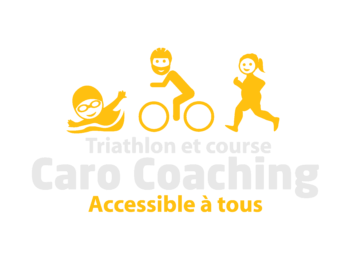 Décharge et exonération de responsabilité contre CaroCPAV et Caroline Lessard.Je soussigné Entrer votre nom ici déclare que mon état physique et ma condition médicale sont, à ma connaissance, pleinement satisfaisants et que je suis apte à participer aux Activités de CaroCPAV, notamment et sans s’y limiter aux Activités de Caro Coaching, de Caro Plein Air et de Caro Vidéo (ci-après appelée les Activités), et qu’aucun médecin ou autre individu accrédité ne m’a déconseillé de participer à ces Activités.Je comprends que ces Activités renferment des risques inhérents à la pratique qui pourraient causer des dommages corporels. Considérant que Caro CPAV et Caroline Lessard permettent au soussigné de prendre part aux Activités, je conviens de renoncer de façon irrévocable à toute réclamation, réparation civile, couts (incluant les frais d’avocat et de client à plein tarif), action en justice, action pour cause ou procédure ou de quelque autre nature qui pourraient être intenté contre CaroCPAV ou Caroline Lessard, son conseil d’administration, ses agents, ses commanditaires, ses partisans, ses employés et ses bénévoles à la suite d’un accident ou blessure, y compris la mort ou des dommages subis suite à l’exercice des Activités dans des conditions normales.Je comprends et consens également au fait que je suis responsable de payer les frais et factures reliés aux blessures ou maladie subies lors de ma participation aux Activités, incluant le déplacement vers le lieu des Activités ou le retour au point de départ de l’Activité.Dans le cas d’une blessure ou maladie, j’autorise l’entraîneur d’obtenir les traitements médicaux requis à mon état et je libère et ne tient pas responsable, les exécuteurs de cette autorité.CaroCPAV et Caroline Lessard se dégagent également de toutes responsabilités relativement à la perte, au bris ou au vol d’équipements appartenant aux participants et subis pendant la participation aux Activités, incluant le déplacement vers le lieu de l’Activité.Signature du participant ou parent ou tuteur (si moins de 18 ans):Signature iciDate ici     Signé le :